LIKOVNA KULTURA 13.5. PLES PILIĆA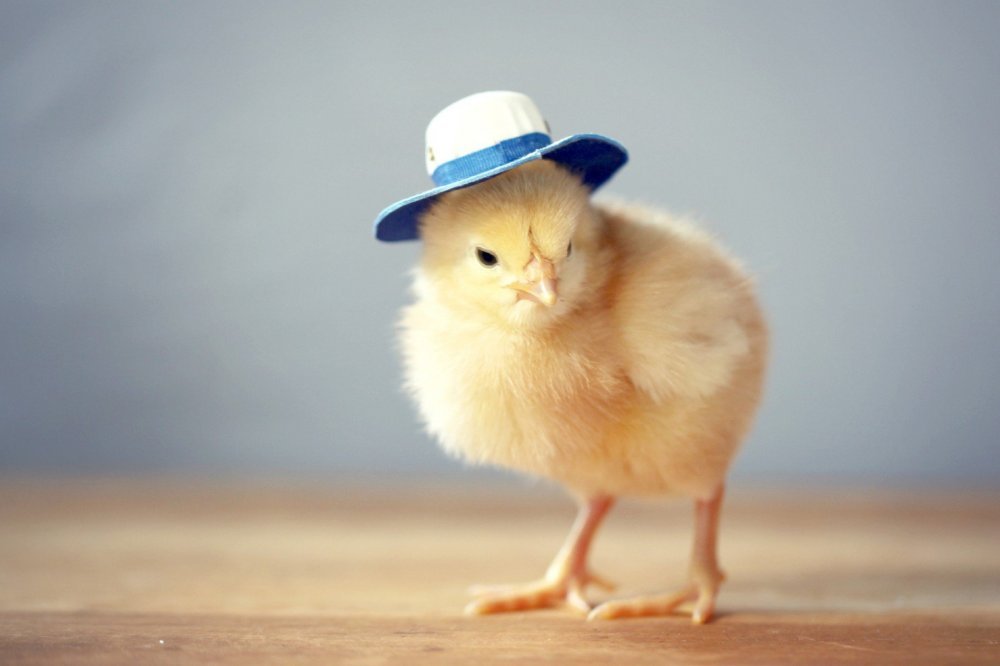 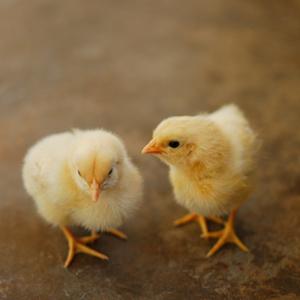 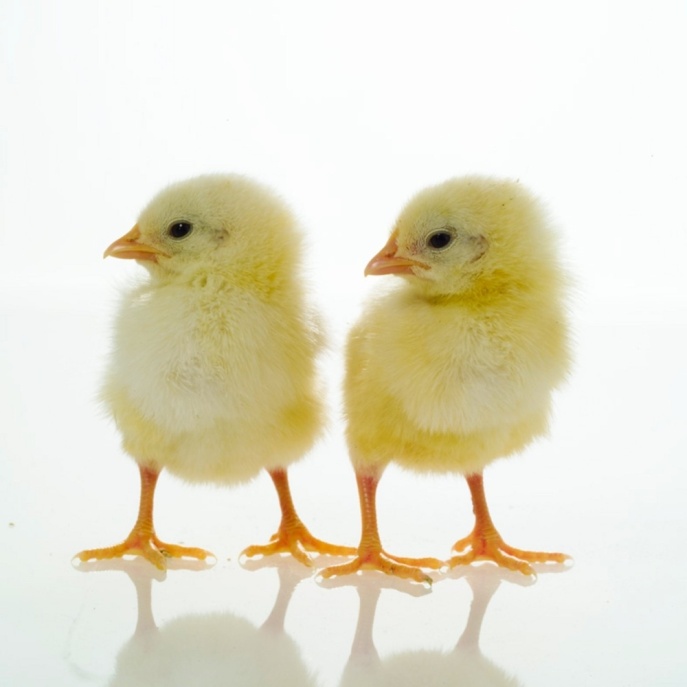 LIKOVNI PROBLEM- Crta i točkaNacrtaj oblik pilićaUmjesto boje, crtom i točkom možemo popuniti neke plohe. Gušćim crtama/točkama/mrljama dobijemo tamne, a rjeđim svjetlije plohe.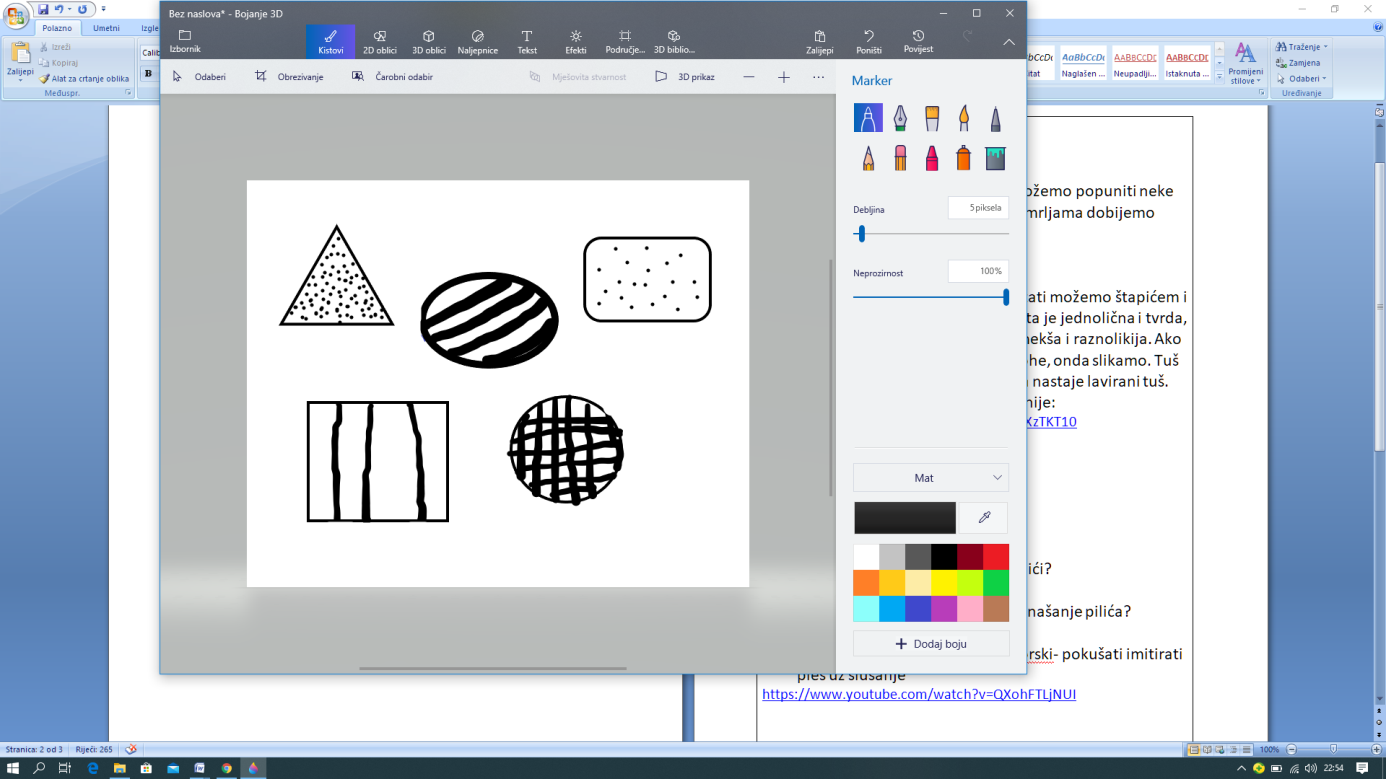 Tušem se može crtati i slikati. Crtati možemo štapićem i kistom. Kada crtamo štapićem crta je jednolična i tvrda, dok je nanošenjem kistom crta mekša i raznolikija. Ako kistom i tušem popunjavamo plohe, onda slikamo. Tuš se može razrijediti i vodom. Tada nastaje lavirani tuš. Pogledajte video, bit će puno jasnije:https://www.youtube.com/watch?v=iDRUXzTKT10LIKOVNI MOTIV- Pilići Što je pilić?Kako dolazi na svijet?Kako se glasa?Kako izgleda? Uoči 2 kruga, manji i veći, izbroji prste!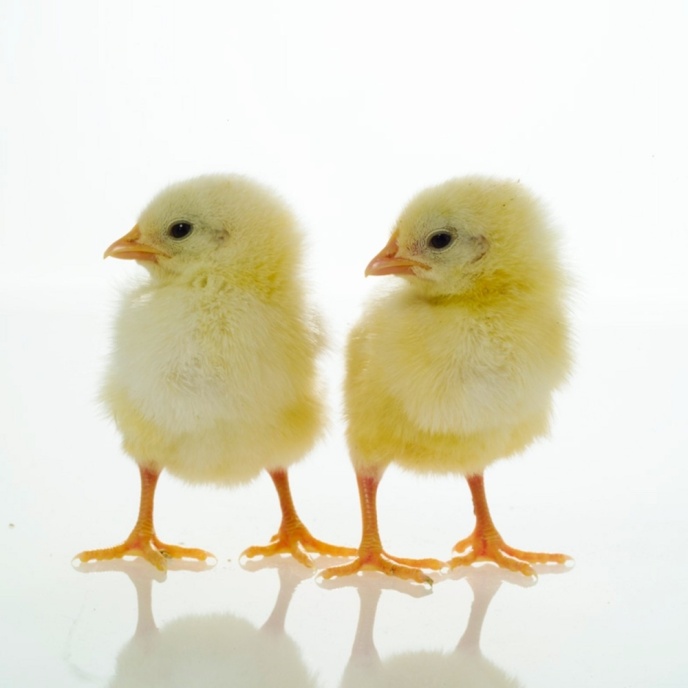 Gdje se pilići igraju i hrane?Kakav dojam na vas ostavljaju pilići?Što mislite kada su najveseliji?Tko će pokušati imitirati hod i ponašanje pilića?Kako bi izgledali kada plešu?Slušanje: Ples pilića, M. P. Musgorski- pokušati imitirati ples uz slušanjehttps://www.youtube.com/watch?v=QXohFTLjNUIAktivnost:Danas ćemo tušem prikazati ples pilića. Tušem i štapićem nacrtajte piliće u pokretu. Pilići mogu skakati, vrtjeti se, letjeti... Neka im se na krilima vide perca, a na nožicama su samo tri prsta. Kljunići mogu biti i otvoreni i zatvoreni. Neka plešu na livadi koju prekrivaju busenčići trave- guste crte. Pripazite da pilići ne budu jako mali. Možete ih nacrtati manji broj, ali neka budu na plohi papira krupni.Dok crtate možete slušati skladbu Ples pilića. 